Apps für die UnterstufeLernbereichName der AppName der AppEigene NotizenZahlerfassungZahlenstrahl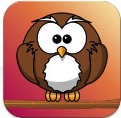 ZahlerfassungFingerzahlen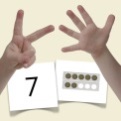 Schnelles RechnenMath Fight Pro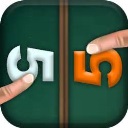 Schnelles RechnenBlitzrechnen 1-4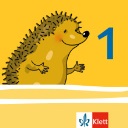 Schnelles RechnenFragenbär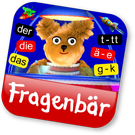 UhrzeitMoji Uhr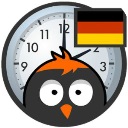 UhrzeitStell die Uhr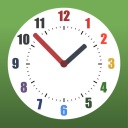 LesenBlitzlesen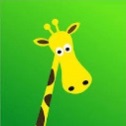 LesenLesespiele Antolin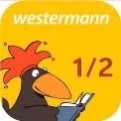 LernbereichName der AppName der AppEigene NotizenRechtschreibungFragenbärDAZMultidingsda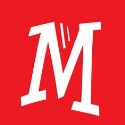 HörschulungKlangrad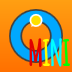 SpieleDie Maus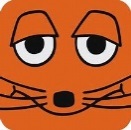 